                               AULA 05 REMOTA - ARTE – 2º ANO – 29/03 A 02/04.          ATIVIDADE 01 - SOLTE A IMAGINAÇÃO E CAPRICHE PINTANDO OS DESENHOS E TAMBÉM O FUNDO DA IMAGEM. 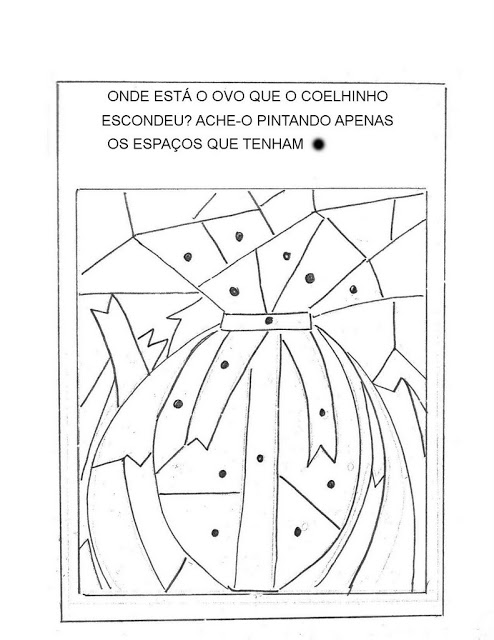 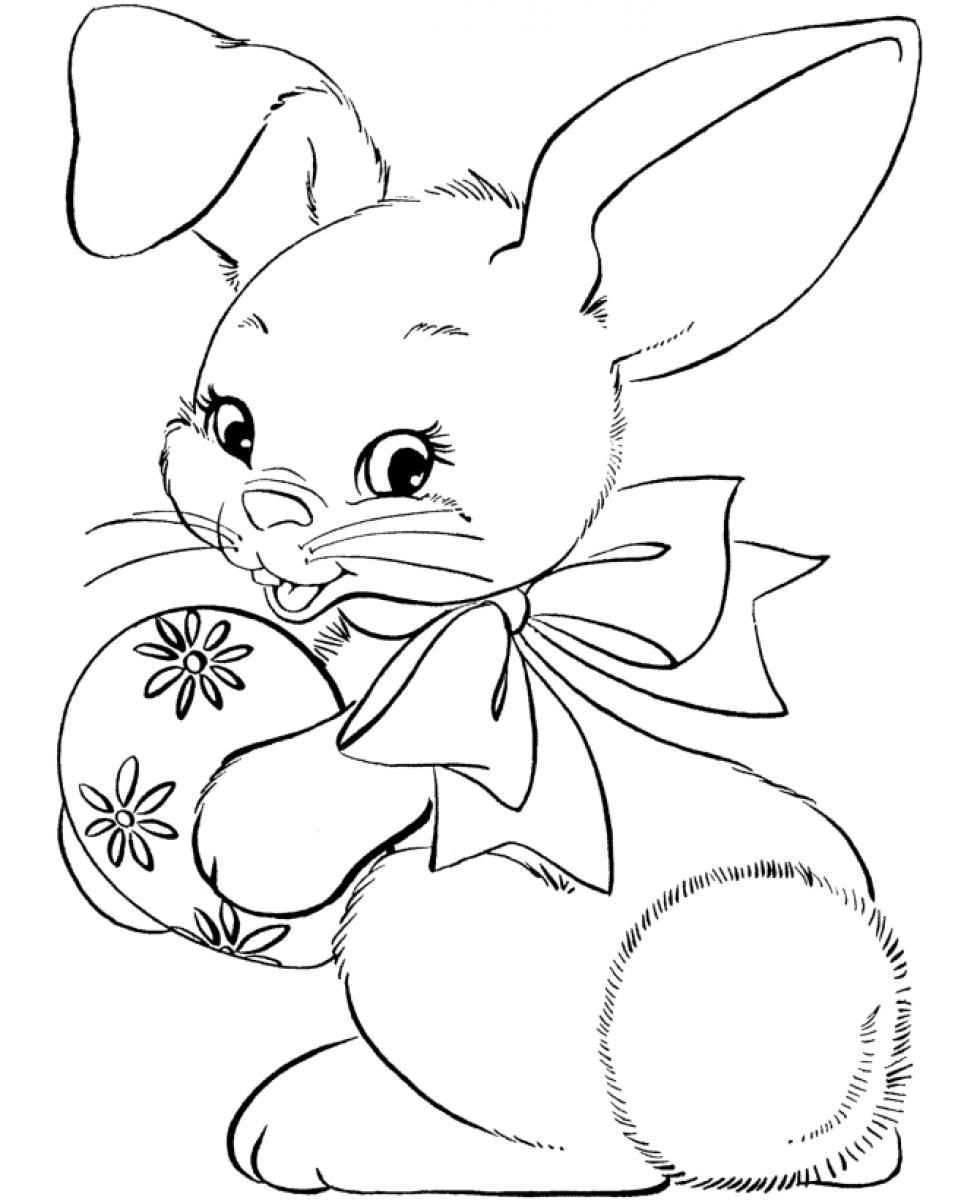 Escola Municipal de Educação Básica Augustinho Marcon.Catanduvas, março de 2021.Diretora: Tatiana Bittencourt Menegat. Assessora Técnica Pedagógica: Maristela Apª. Borella Baraúna.Assessora Técnica Administrativa: Margarete Petter Dutra.Professora: Salete Saggin.Aluno(a): _____________________________________________Disciplina: Arte.